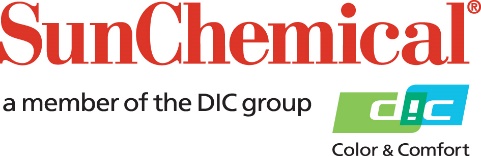 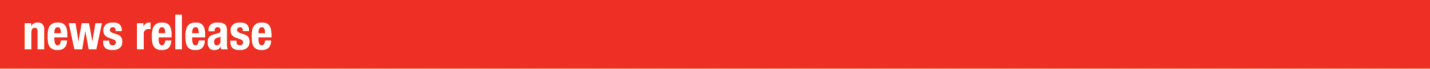 PR Contacts:					Begoña Louro, Sun Chemical		Sirah Awan, AD Communications, UK  +49 (0)152 2292 2292			 +44 (0) 1372 460542begona.louroluana@sunchemical.com 	sawan@adcomms.co.uk  Sun Chemical auf der Fakuma 2023SOUTH NORMANTON, GROßBRITANNIEN – 4 Oktober 2023 – Sun Chemical wird auf der Fakuma 2023 (Stand B4-4102, Halle B4), der weltweit führenden Fachmesse für die industrielle Verarbeitung von Kunststoffen, ausstellen, um ihre wachsende Palette an Polyphenylensulfid (PPS) und Masterbatch-Lösungen zu präsentieren.PPS-LösungenSun Chemical bietet zukunftsweisende PPS-Compounds für die Anwendung in der Automobilindustrie an und verfügt über das breiteste PPS-Produktportfolio aller Hersteller weltweit.Ausgestellt werden Entwicklungen, die sich für den Einsatz in elektrischen Antrieben für Autos, wie E-Motoren, Leistungselektronik, Lithium-Ionen-Batteriezellen für Hybrid- und Elektroautos sowie Rohrextrusion für das Temperatur-Management von Verbrennungs- und Elektromotoren eignen.Dies umfasst:DIC.PPS Z-200-XP BLACK – Diese neu entwickelte PPS-Compound des Unternehmens ist eine ungefüllte, schlagzähe PPS-Extrusionstype, die für den Einsatz in Rohr- und Schlauchanwendungen entwickelt wurde. Die Lösung bietet eine hohe Viskosität auf einem optimalen Niveau für den Extrusionsprozess, kombiniert mit hoher Flexibilität und Elastizität, was ein reibungsloses Thermoformen ermöglicht, während die chemische und Temperatur-Beständigkeit erhalten bleibt.DIC.PPS Z-240 BLACK – Sun Chemicals Spritzgussqualität für Sammelschienenanwendungen in Hybrid- und Elektroautos. Sie bietet hohe Fließfähigkeit, Temperatur- und Hitzeschockbeständigkeit, hohe dielektrische Festigkeit und sehr geringe Maßtoleranzen.Kunden können sich auf ein weltweites Netzwerk von Unterstützung und Fachwissen für alle auf der Messe präsentierten PPS-Lösungen verlassen, angefangen von Verkaufsunterstützung und Kundenservice bis hin zur technischen Unterstützung.Farbmasterbatch-LösungenAls Komplettlösungsanbieter bietet Sun Chemical eine vielseitige Palette von hochwertigen und individuellen Masterbatches an, die eine ausgewogene Kombination von Farbstoffen, Additiven und Trockenmischungen für alle Zwecke bieten.Auf der Fakuma 2023 wird Sun Chemical ihr nachhaltiges Portfolio  an Masterbatch-Lösungen präsentieren, einschließlich:Biologisch abbaubare Masterbatches, Sicoveral® B – Entwickelt, um die Umweltauswirkungen zu reduzieren, sind diese Masterbatches mit biologisch abbaubaren Trägersystemen ideal für Anwendungen mit kürzerer Lebensdauer.Sicolen® ECO und Sicoversal® ECO, Masterbatches mit bio-basierten Trägern – Aus erneuerbaren Ressourcen hergestellt, bieten diese Masterbatches eine umweltfreundliche Alternative zu fossilen Produkten, ohne Kompromisse bei der Leistung einzugehen.Sicolen® R mit recyceltem Träger – Diese Masterbatches maximieren den Recyclinggehalt im Endprodukt und tragen zur Kreislaufwirtschaft bei.Kai Sörensen, Director Business Management, Color Materials bei Sun Chemical, kommentiert: "Unsere Technologiepalette, unsere Fähigkeit, auf  Markttrends zu reagieren, und unser festes Engagement für Nachhaltigkeit zeichnen uns aus. Dies, kombiniert mit unserem breiten Portfolio und unseren Fähigkeiten von der Produktion über das Anwendungs-Know-how bis hin zum Kundenservice, macht uns zum idealen  technologischen Partner, auf den sich unsere Kunden verlassen können. Wir laden Besucher herzlich ein, uns auf der Messe zu besuchen, um unsere Palette an nachhaltigen Lösungen zu erkunden und zu erleben, wie Sun Chemical die Branche auf dem Weg zu einer grüneren Zukunft anführt."ENDEÜber Sun Chemical Sun Chemical, ein Unternehmen der DIC-Gruppe, ist ein führender Hersteller von Verpackungs- und Grafiklösungen, Farb- und Display-Technologien, funktionalen Lösungen, Materialien für elektronische Anwendungen sowie von Produkten für die Automobilindustrie und das Gesundheitswesen. Gemeinsam mit DIC engagieren wir uns kontinuierlich für Nachhaltigkeit – mit Lösungen, die die Kundenerwartungen übertreffen und zu einem besseren Lebensumfeld für alle beitragen. Die Unternehmen der DIC-Gruppe beschäftigen global mehr als 22.000 Mitarbeiter. Mit einem gemeinsamen Jahresumsatz von über 8,5 Milliarden USD unterstützen sie verschiedenste Märkte in aller Welt. Die Sun Chemical Corporation mit Hauptsitz im US-amerikanischen Parsippany (New Jersey) ist eine Tochtergesellschaft von Sun Chemical Group Coöperatief U.A., Niederlande. Weitere Informationen sind auf unserer Website www.sunchemical.com zu finden. Oder folgen Sie uns auf LinkedIn oder Instagram. 